Таблица 1Данные метеорологических наблюдений за прошедшие и текущие суткиПримечание: 900 - время местное  * - нет данных.  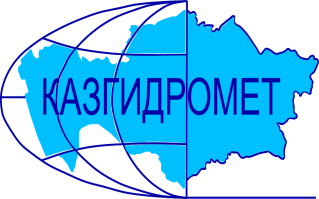 РЕСПУБЛИКАНСКОЕ ГОСУДАРСТВЕННОЕ ПРЕДПРИЯТИЕ «КАЗГИДРОМЕТ»ДЕПАРТАМЕНТ ГИДРОЛОГИИГидрометеорологическая информация №62включающая: данные о температуре воздуха, осадках, ветре и высоте снежного покрова по состоянию на 03 апреля 2024 г.Гидрометеорологическая информация №62включающая: данные о температуре воздуха, осадках, ветре и высоте снежного покрова по состоянию на 03 апреля 2024 г.ОбзорЗа прошедшие сутки в горных районах востока наблюдались осадки различные по интенсивности и градации до 2.0 мм (в Западном Алтае). Снежный покров продолжает оседать и уплотняться. Температурный фон в горах: на востоке от 3°С мороза до 7°С тепла; на юго-востоке от 7°С мороза до 10°С тепла; на юге 1-10°С тепла. Днем местами наблюдались оттепели: на востоке до 14°С; на юго-востоке до 13°С; на юге до 15°С. Усиление ветра и метелей не отмечалось.Не рекомендуется выход на крутые заснеженные склоны в бассейнах рек Улкен и Киши Алматы из-за возможного провоцирования схода лавин. Будьте осторожны в горах!                                                                                                                                                                                                                                                                                                                                                                                                                                                                                                                                                                                                                                                                                                                                                                                                                                                                                                                                                                                                                                                                                                                                                                                                                                                                                                                                                                                                                                                                                                                                                                                                                                                                                                                                                                                                                                                                                                                                                                                                                                                                                                                                                                                                                                                                                                                                                                                                                                                                                    Прогноз погоды по горам на 04 апреля 2024 г.Илейский Алатау: Без осадков. Ветер восточный 9-14, местами порывы 15-20 м/с.на 2000 м: Температура воздуха ночью 2-7 мороза, днем 3-8 тепла.на 3000 м: Температура воздуха ночью 5-10, днем 0-5 мороза.Жетысуский Алатау: Без осадков. Ветер восточный 9-14 м/с.на 2000 м: Температура воздуха ночью 5-10 мороза, днем 3 мороза- 2 тепла.на 3000 м: Температура воздуха ночью 7-12, днем 0-5 мороза.Киргизский Алатау: днем местами дождь, гроза. Местами туман. Ветер северо-восточный 9-14, местами 15-20 м/с. Температура воздуха ночью 3 мороза-2 тепла, днем 6-11 тепла.Таласский Алатау: кратковременный дождь, гроза. Ветер юго-восточный 8-13 м/с. Температура воздуха ночью 0-5, днем 7-12 тепла.Западный Алтай: без осадков. Ночью и утром местами туман. Ветер западный, северо-западный 9-14 м/с. Температура воздуха ночью 3 мороза-2 тепла, местами 8 мороза, днем 9-14, местами 4 тепла.Тарбагатай: без осадков. Ночью и утром местами туман. Ветер северо-восточный 9-14 м/с. Температура воздуха ночью 3 мороза-2 тепла, днем 8-13, местами 17 тепла.ОбзорЗа прошедшие сутки в горных районах востока наблюдались осадки различные по интенсивности и градации до 2.0 мм (в Западном Алтае). Снежный покров продолжает оседать и уплотняться. Температурный фон в горах: на востоке от 3°С мороза до 7°С тепла; на юго-востоке от 7°С мороза до 10°С тепла; на юге 1-10°С тепла. Днем местами наблюдались оттепели: на востоке до 14°С; на юго-востоке до 13°С; на юге до 15°С. Усиление ветра и метелей не отмечалось.Не рекомендуется выход на крутые заснеженные склоны в бассейнах рек Улкен и Киши Алматы из-за возможного провоцирования схода лавин. Будьте осторожны в горах!                                                                                                                                                                                                                                                                                                                                                                                                                                                                                                                                                                                                                                                                                                                                                                                                                                                                                                                                                                                                                                                                                                                                                                                                                                                                                                                                                                                                                                                                                                                                                                                                                                                                                                                                                                                                                                                                                                                                                                                                                                                                                                                                                                                                                                                                                                                                                                                                                                                                                    Прогноз погоды по горам на 04 апреля 2024 г.Илейский Алатау: Без осадков. Ветер восточный 9-14, местами порывы 15-20 м/с.на 2000 м: Температура воздуха ночью 2-7 мороза, днем 3-8 тепла.на 3000 м: Температура воздуха ночью 5-10, днем 0-5 мороза.Жетысуский Алатау: Без осадков. Ветер восточный 9-14 м/с.на 2000 м: Температура воздуха ночью 5-10 мороза, днем 3 мороза- 2 тепла.на 3000 м: Температура воздуха ночью 7-12, днем 0-5 мороза.Киргизский Алатау: днем местами дождь, гроза. Местами туман. Ветер северо-восточный 9-14, местами 15-20 м/с. Температура воздуха ночью 3 мороза-2 тепла, днем 6-11 тепла.Таласский Алатау: кратковременный дождь, гроза. Ветер юго-восточный 8-13 м/с. Температура воздуха ночью 0-5, днем 7-12 тепла.Западный Алтай: без осадков. Ночью и утром местами туман. Ветер западный, северо-западный 9-14 м/с. Температура воздуха ночью 3 мороза-2 тепла, местами 8 мороза, днем 9-14, местами 4 тепла.Тарбагатай: без осадков. Ночью и утром местами туман. Ветер северо-восточный 9-14 м/с. Температура воздуха ночью 3 мороза-2 тепла, днем 8-13, местами 17 тепла.Адрес: 020000. г. Астана. пр. Мәңгілік Ел 11/1. РГП «Казгидромет»; e-mail: ugpastana@gmail.com; тел/факс: 8-(717)279-83-94Дежурный гидропрогнозист: Букабаева А.; Дежурный синоптик: Кисебаев Д.Адрес: 020000. г. Астана. пр. Мәңгілік Ел 11/1. РГП «Казгидромет»; e-mail: ugpastana@gmail.com; тел/факс: 8-(717)279-83-94Дежурный гидропрогнозист: Букабаева А.; Дежурный синоптик: Кисебаев Д.Примечание: Количественные характеристики метеовеличин приведены в таблице 1.Примечание: Количественные характеристики метеовеличин приведены в таблице 1.№ по схе-меНазваниястанций и постовв горных районах КазахстанаВысота станции над уровнемморяВысотаснежногопокров, см. в 90003.04Количествоосадков, ммКоличествоосадков, ммИзменениевысотыснега в см. за суткиСкорость направление ветра, м/с.в 90003.04Температуравоздуха, ° CТемпературавоздуха, ° CЯвления погоды№ по схе-меНазваниястанций и постовв горных районах КазахстанаВысота станции над уровнемморяВысотаснежногопокров, см. в 90003.04задень02.04заночь03.04Изменениевысотыснега в см. за суткиСкорость направление ветра, м/с.в 90003.04t ° Сmаx02.04t ° Св 90003.04Явления погодыЗападный и Южный АлтайЗападный и Южный АлтайЗападный и Южный АлтайЗападный и Южный АлтайЗападный и Южный АлтайЗападный и Южный АлтайЗападный и Южный АлтайЗападный и Южный АлтайЗападный и Южный АлтайЗападный и Южный АлтайЗападный и Южный Алтай1МС Лениногорск 809551-7ЮВ-110.01.0Осадки2МС Самарка496100.6-4СВ-39.03.0Неб. дождь3МС Зыряновск455662-2В-24.00Осадки4МС Катон-Карагай1067360-5Штиль8.03.05МС Заповедник Маркаколь14501250.1-2Штиль4.0-3.0Неб.дождьХребет ТарбагатайХребет ТарбагатайХребет ТарбагатайХребет ТарбагатайХребет ТарбагатайХребет ТарбагатайХребет ТарбагатайХребет ТарбагатайХребет ТарбагатайХребет ТарбагатайХребет Тарбагатай6МС Уржар489Штиль14.07.0хребет Жетысуский (Джунгарский) Алатаухребет Жетысуский (Джунгарский) Алатаухребет Жетысуский (Джунгарский) Алатаухребет Жетысуский (Джунгарский) Алатаухребет Жетысуский (Джунгарский) Алатаухребет Жетысуский (Джунгарский) Алатаухребет Жетысуский (Джунгарский) Алатаухребет Жетысуский (Джунгарский) Алатаухребет Жетысуский (Джунгарский) Алатаухребет Жетысуский (Джунгарский) Алатаухребет Жетысуский (Джунгарский) Алатау7МС Лепси1012Штиль12.41.78МС Когалы1410ЮВ-112.82.0хребет Узынкара (Кетмен)хребет Узынкара (Кетмен)хребет Узынкара (Кетмен)хребет Узынкара (Кетмен)хребет Узынкара (Кетмен)хребет Узынкара (Кетмен)хребет Узынкара (Кетмен)хребет Узынкара (Кетмен)хребет Узынкара (Кетмен)хребет Узынкара (Кетмен)хребет Узынкара (Кетмен)9МС Кыргызсай1273Ю-212.010.4хребет Илейский Алатаухребет Илейский Алатаухребет Илейский Алатаухребет Илейский Алатаухребет Илейский Алатаухребет Илейский Алатаухребет Илейский Алатаухребет Илейский Алатаухребет Илейский Алатаухребет Илейский Алатаухребет Илейский Алатау10АМС т/б Алматау187043-4Ю-28.04.011СЛС Шымбулак220063-4ЮВ-28.50.212СЛС БАО2516100-4Ю-14.5-1.413МС  Мынжилки301764-2Штиль0-7.014АМС пер.Ж-Кезен333370-1ЮЮЗ-2/9-0.2-4.6хребет Каратаухребет Каратаухребет Каратаухребет Каратаухребет Каратаухребет Каратаухребет Каратаухребет Каратаухребет Каратаухребет Каратаухребет Каратау15МС Ачисай821СВ-115.410.4Яснохребет Таласский Алатаухребет Таласский Алатаухребет Таласский Алатаухребет Таласский Алатаухребет Таласский Алатаухребет Таласский Алатаухребет Таласский Алатаухребет Таласский Алатаухребет Таласский Алатаухребет Таласский Алатаухребет Таласский Алатау16МС Чуулдак194744-5ЮГ-29.01.2Ясно